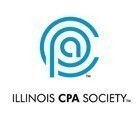 July 15, 2021Ms. Hillary H. SaloTechnical DirectorFinancial Accounting Standards Board401 Merritt 7, P.O. Box 5116Norwalk, CT 06856-5116File Reference No. 2021-003Dear Ms. Salo:The Accounting Principles Committee of the Illinois CPA Society (“Committee”) appreciates the opportunity to provide its perspective on the Proposed Accounting Standards Update, Leases (Topic 842): Discount Rate for Lessees That Are Not Public Business Entities (the “Proposed Update”). The Committee is a voluntary group of CPAs from public practice, industry and education. Our comments represent the collective views of the Committee members and not the individual views of the members or the organizations with which they are affiliated. The organization and operating procedures of the Committee are outlined in Appendix A to this letter.The Committee supports the Board’s efforts to improve the information reported by lessees under ASC 842 by permitting a reporting entity to elect the use of the risk-free rate by class of underlying asset. The amendment will permit a reporting entity to develop the incremental borrowing rate for material leases (generally real estate leases) while preserving the entity’s ability to utilize the risk-free rate for its other, less material, leases. Using the incremental borrowing rate will result in the recognition of lease liabilities that more closely approximate the amount of the hypothetical borrowing the reporting entity would need to acquire the interest in the underlying asset provided through the lease. We also agree with the Board’s decision to clarify that a reporting entity should use the rate implicit in the lease when that rate is readily determinable, notwithstanding the ability to elect to use the risk-free rate. Some Committee members believe further clarification of what “relevant inputs” are required for the rate implicit in the lease to be readily determinable. Those members understand that if a reporting entity does not know, or cannot reliably substantiate, the amount of initial direct costs the lessor actually defers, the rate implicit in the lease will not be readily determinable. If that is correct, those members believe the Board’s clarification of its original intent that a reporting entity use the rate implicit in the lease rather than the risk-free rate will have little practical effect on the accounting by a reporting entity that is not a public business entity.We do not believe the Board should provide reporting entities that are not public business entities with an option of using a corporate bond rate (or an average of corporate bond rates). We believe there are a number of practical issues that would make the use of such a rate (or average of rates) difficult. For example, including corporate bonds that are prepayable would presumably not be appropriate for determining the discount rate because it would not reflect the terms of the financing provided by the lease (i.e., the lease liability is not prepayable). While the use of a corporate bond rate rather than the risk-free rate would be closer to the incremental borrowing rate, we do not believe it would represent a significant improvement over the use of the risk-free rate.Lastly, we agree with the Board’s proposed disclosures, effective date, and transition effects.* 	*	*	*	*	*We appreciate the opportunity to provide our comments and observations on the Proposed Update and would be pleased to discuss them with the Board members or the FASB staff at your convenience.Sincerely,William Keirse, CPA 
Chair, Accounting Principles CommitteeMatt Mitzen, CPA 
Vice Chair, Accounting Principles Committee       						APPENDIX AACCOUNTING PRINCIPLES COMMITTEEORGANIZATION AND OPERATING PROCEDURES2021-2022The Accounting Principles Committee of the Illinois CPA Society (Committee) is composed of the following technically qualified, experienced members appointed from industry, education and public accounting. These members have Committee service ranging from newly appointed to more than 20 years. The Committee is an appointed senior technical committee of the Society and has been delegated the authority to issue written positions representing the Society on matters regarding the setting of accounting standards. The Committee’s comments reflect solely the views of the Committee and do not purport to represent the views of their business affiliations. The Committee usually operates by assigning Subcommittees of its members to fully study and discuss exposure documents proposing additions to or revisions of accounting standards. The Subcommittee ordinarily develops a proposed response that is considered, discussed and voted on by the full Committee. Support by the full Committee then results in the issuance of a formal response, which at times includes a minority viewpoint. Current members of the Committee and their business affiliations are as follows:Public Accounting Firms:   Large: (national & regional)	Ryan Brady, CPA                      		Grant Thornton LLP	Ashley Carboni, CPA				KPMG LLP	Michael Couillard, CPA			Baker Tilly Virchow Krause LLP       Matthew Denton, CPA                      		Sikich LLP       	Jason Eaves, CPA                                                  Crowe LLP	William Keirse, CPA	(Chair)			Ernst & Young LLP	Jason Plourde, CPA				Grant Thornton LLP       Darshana Raigaga, CPA			BKD LLP       David Wentzel, CPA				Crowe LLPMedium: (more than 40 professionals)
Danielle Martin, CPA				Porte Brown LLC
Jeffery Watson, CPA 				Miller Cooper & Company Ltd	Jennifer Walters, CPA 			Miller Cooper & Company LtdSmall: (less than 40 professionals)
Peggy Brady, CPA				Selden Fox, Ltd.
Brian Kot, CPA 				Cray Kaiser Ltd CPAsMatthew Mitzen, CPA (Vice Chair)  		Bronswick Benjamin P.C.Educators:	Mollie Adams, CPA                                              Bradley University	John Hepp, CPA				University of Illinois at Urbana-ChampaignIndustry:	John Bercerril, CPA				Elkay Manufacturing       Christopher Carli, CPA			FreightCar America Inc.	       Jeffrey Ellis, CPA			              FTI Consulting, Inc.	Michael Maffei, CPA	 		               	GATX CorporationThomas Masterson, CPA	  		MedixLisa Sezonov, CPA	 		               	Northern TrustRichard Tarapchak, CPA		               Reynolds Group HoldingsWilliam Wang, CPA		                              Union Tank Car CompanyStaff Representative: Rafael Wiesenberg, CPA	        Illinois CPA Society     